Aboriginal and Intercultural Studies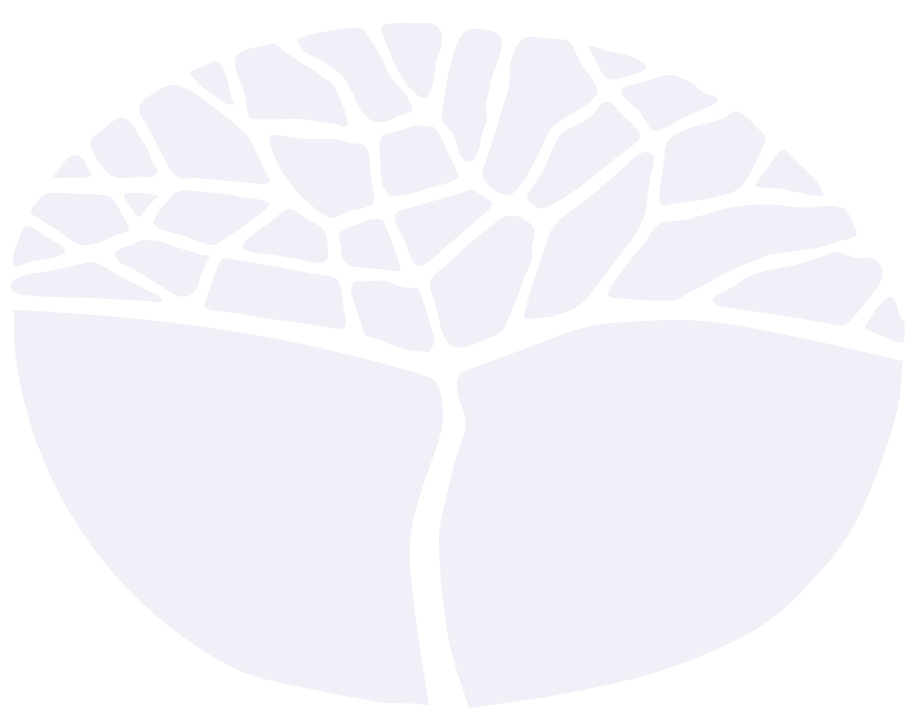 General courseExternally set taskSample 2016Note: This Externally set task sample is based on the following content from Unit 3 of the General Year 12 syllabus.Sustainable societiesEmpowering peopleRelationships with the environment over time Self-reflectionacknowledging the complex and multi-faceted nature of people’s relationship to the environmentrecognising different ways of expressing beliefs about environmental practices and sustainabilityIn future years, this information will be provided late in Term 3 of the year prior to the conduct of the Externally set task. This will enable teachers to tailor their teaching and learning program to ensure that the content is delivered prior to the students undertaking the task in Term 2 of Year 12.Copyright© School Curriculum and Standards Authority, 2014This document – apart from any third party copyright material contained in it – may be freely copied, or communicated on an intranet, for non-commercial purposes in educational institutions, provided that the School Curriculum and Standards Authority is acknowledged as the copyright owner, and that the Authority’s moral rights are not infringed.Copying or communication for any other purpose can be done only within the terms of the Copyright Act 1968 or with prior written permission of the School Curriculum and Standards Authority. Copying or communication of any third party copyright material can be done only within the terms of the Copyright Act 1968 or with permission of the copyright owners.Any content in this document that has been derived from the Australian Curriculum may be used under the terms of the Creative Commons Attribution-NonCommercial 3.0 Australia licenceDisclaimerAny resources such as texts, websites and so on that may be referred to in this document are provided as examples of resources that teachers can use to support their learning programs. Their inclusion does not imply that they are mandatory or that they are the only resources relevant to the course.Aboriginal and Intercultural StudiesExternally set task Working time for the task: 	60 minutesTotal marks:	25 marksWeighting: 	15% of the school mark Identify one (1) of the First Nations peoples that continues to employ traditional land use and/or land management practices.	(1 mark)	________________________________________________________________________________Name two (2) traditional land use and/or land management practices.	(2 marks)Practice 1:________________________________________________________________________________Practice 2:________________________________________________________________________________Identify and explain two (2) of the effects of traditional land use practices on the environment. Provide specific examples to support your answer 		(6 marks)Effect 1:________________________________________________________________________________________________________________________________________________________________________________________________________________________________________________________________________________________________________________________________________________________________________________________________________________________________________________________________________________________________________________________________________________________________________________________________________________________________________________________________________________________________________________________________________________Effect 2:________________________________________________________________________________________________________________________________________________________________________________________________________________________________________________________________________________________________________________________________________________________________________________________________________________________________________________________________________________________________________________________________________________________________________________________________________________________________________________________________________________________________________________________________________________4(a)	Identify an environmental issue which has resulted from contemporary land use and management practices. Outline three (3) specific causes of this environmental issue.		(7 marks)	Environmental issue________________________________________________________________________________Specific cause 1:	________________________________________________________________________________	________________________________________________________________________________	________________________________________________________________________________	________________________________________________________________________________	________________________________________________________________________________	________________________________________________________________________________Specific cause 2:	________________________________________________________________________________	________________________________________________________________________________	________________________________________________________________________________	________________________________________________________________________________	________________________________________________________________________________	________________________________________________________________________________Specific cause 3:	________________________________________________________________________________	________________________________________________________________________________	________________________________________________________________________________	________________________________________________________________________________	________________________________________________________________________________	________________________________________________________________________________(b)	Identify two (2) effects of the environmental issue that you discussed in 4(a) above. Explain one (1) effect of this environmental issue. Provide examples to support your answer.	(9 marks)Environmental effect 1	________________________________________________________________________________Environmental effect 2:	________________________________________________________________________________Explanation of one (1) effect: ________________________________________________________	________________________________________________________________________________	________________________________________________________________________________	________________________________________________________________________________	________________________________________________________________________________	________________________________________________________________________________	________________________________________________________________________________	________________________________________________________________________________	________________________________________________________________________________	________________________________________________________________________________	________________________________________________________________________________	________________________________________________________________________________	________________________________________________________________________________	________________________________________________________________________________	________________________________________________________________________________	________________________________________________________________________________	________________________________________________________________________________	________________________________________________________________________________	________________________________________________________________________________	________________________________________________________________________________	________________________________________________________________________________